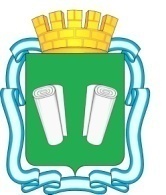 городская Дума городского округа Кинешма шестого созываРЕШЕНИЕот 25.03.2020 №93/586О внесении изменений в Порядок предоставления жилых помещений муниципального специализированного жилищного фонда, утвержденного  решением городской Думы городского округа Кинешма пятого созываот 30.10.2013 № 58/589В соответствии с Федеральным законом от 29.07.2018 № 267-ФЗ «О внесении изменений в отдельные законодательные акты Российской Федерации в части обеспечения жилыми помещениями детей-сирот и детей, оставшихся без попечения родителей, лиц из  числа детей-сирот и детей, оставшихся без попечения родителей» которым введены части 3,4 статьи 109.1 Жилищного кодекса Российской Федерации, руководствуясь Федеральным  законом от 06.10.2003  № 131-ФЗ «Об общих принципах организации местного самоуправления в Российской Федерации», Уставом муниципального образования «Городской округ Кинешма», городская Дума городского округа Кинешма решила:1. Внести изменения в Порядок предоставления жилых помещений муниципального специализированного жилищного фонда, утвержденного решением городской Думы городского округа Кинешма пятого созыва от 30.10.2013 № 58/589  (далее – Порядок):1.1 В пунктах 3 и 14 Порядка слова «жилые помещения в общежитиях» исключить.1.2. Раздел 3 Порядка (пункты 23-30)  «Предоставление жилых помещений в общежитиях» исключить.1.3. В абзаце 1 пункта 19, в подпункте 1 пункта 19, в абзаце 1 пункта 33, в абзаце 1 пункта 45, в подпункте 1 пункта 45 Порядка слова «на имя главы администрации городского округа Кинешма…» заменить словами «на имя главы городского округа Кинешма».1.4. Порядок дополнить пунктами 40.1, 43.1 следующего содержания:«40.1. В жилые помещения, предоставленные детям-сиротам и детям, оставшимся без попечения родителей, лицам из числа детей-сирот и детей, оставшихся без попечения родителей, по договорам найма специализированных жилых помещений, могут быть вселены их несовершеннолетние дети и супруг (супруга). Указанные лица включаются в договор найма специализированного жилого помещения.».«43.1. В случае смерти лиц, указанных в пункте 39 настоящего Порядка, Управление жилищно-коммунального хозяйства администрации городского округа Кинешма, обязано принять решение об исключении жилого помещения из специализированного жилищного фонда и заключить с лицами, указанными в пункте 40.1 настоящего Порядка, договор социального найма в отношении данного жилого помещения.».2. Опубликовать настоящее решение в официальном источнике опубликования муниципальных правовых актов городского округа Кинешма «Вестник органов местного самоуправления городского округа Кинешма».3. Настоящее решение вступает в силу после его официального опубликования.4. Контроль  за исполнением настоящего решения возложить на заместителя главы администрации городского округа Кинешма (А.Г.Волков) и постоянную комиссию по ЖКХ и развитию инфраструктуры города городской Думы городского округа Кинешма (П.Б.Хохлов). Глава                                                                       Председательгородского округа Кинешма                              городской	 Думы                                                			           городского округа Кинешма              ______________А.В. Пахолков                              ________________М.А.Батин